«Оқуға құштар мектеп» жобасы аясында өткізілген «Оқы да,  жеңіске жет!» атты кітап оқу марафонының  ақпараты         №9 жалпы білім беретін мектеп кітапханасында 19.10.22ж «Оқуға құштар мектеп» жобасы аясында өткізілген «Оқы да,  жеңіске жет!» атты кітап оқу марафонында 2 Ә - 2А  сынып оқушылары қазақ ертегілерін  оқып, өз ойларын ортаға салды. Сонымен қатар 5 А сынып оқушылары «Қобланды батыр» жырын оқып талқылады.18 октября 2018 года в библиотеке общеобразовательной школы №9 прошла акция «Читай и выигрывай!» Учащиеся 2-2 классов читали казахские сказки и делились своими мыслями во время марафона чтения книг. Кроме того, учащиеся 5-х классов прочитали и обсудили стихотворение «Кобланы батыр».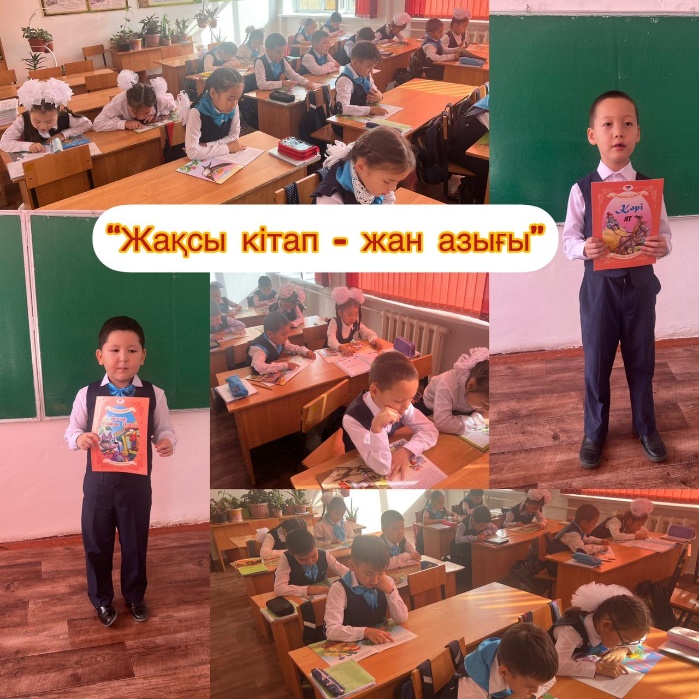 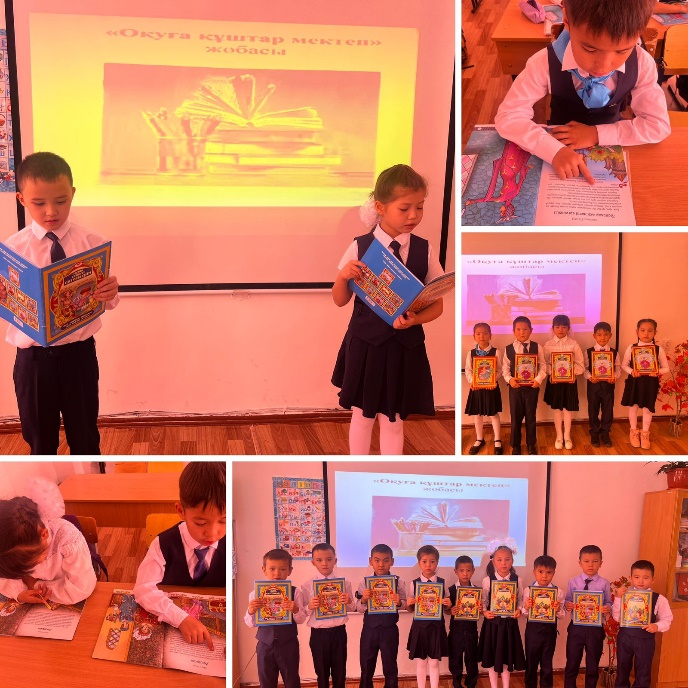 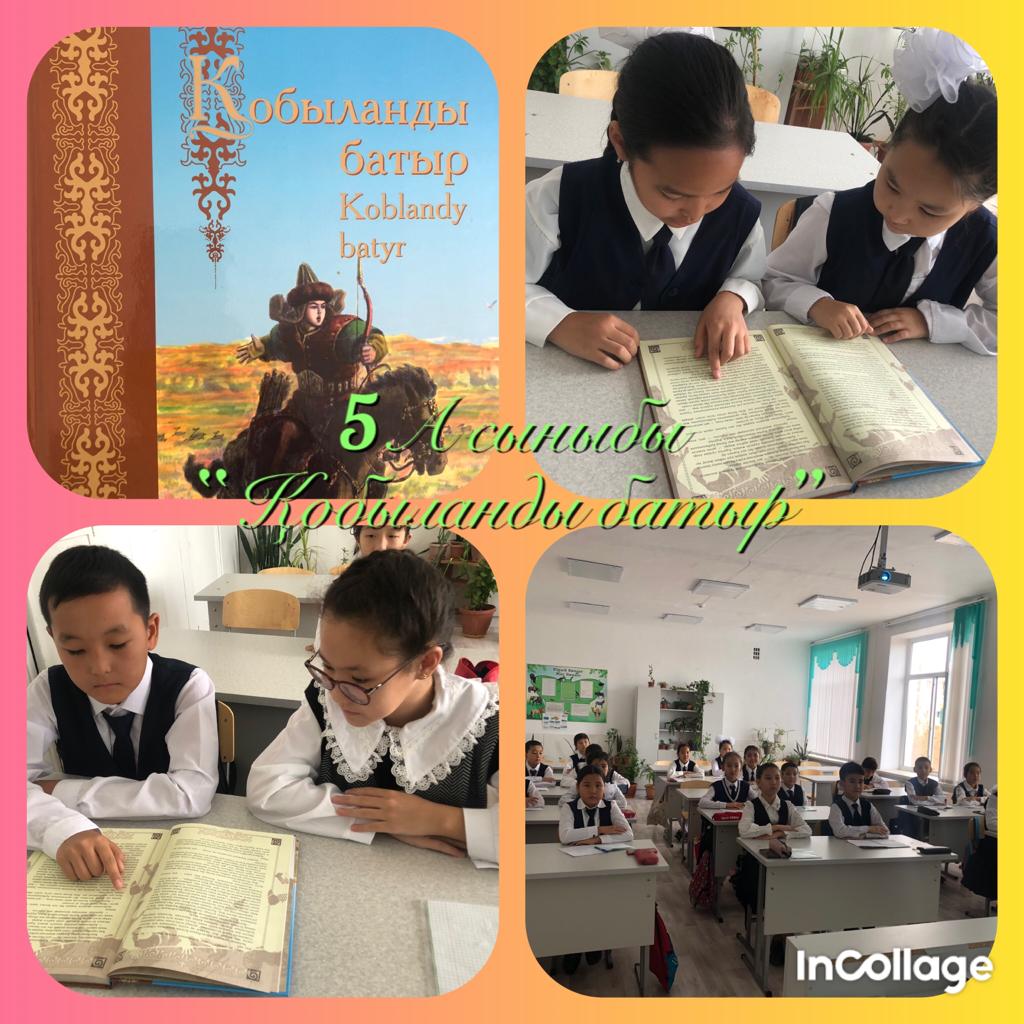 